     SVI Girl Guide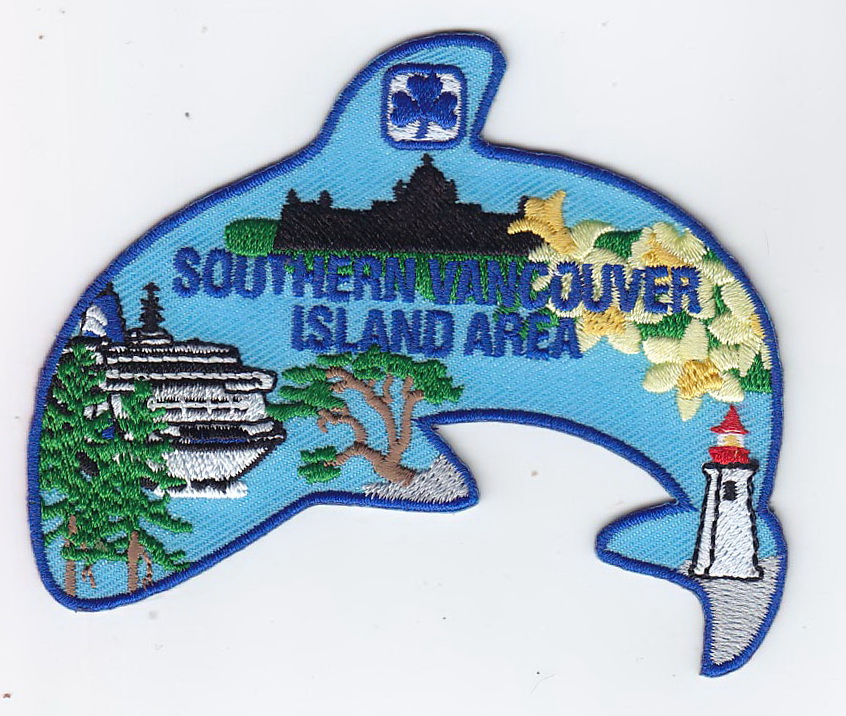 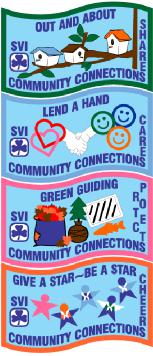      Community Connections Challenge      Crest Order Form  Congratulations on earning a Community Connections Challenge CrestSection completed (please, use a separate sheet for each section):Out and About (green)Lend a Hand (blue)Green Guiding (pink)Give a Star – Be a Star (orange)Unit / Guild or Individual Name:_____________________________________Contact Information:    Phone: _____________ Email:___________________Address: ______________________________________________________Number of Challenge Crests needed:______________  These will be mailed to the address above. (above for SVI members ONLY – for members outside SVI Area please contact SVI Area at svigirlguides@shaw.ca  for crest pricing and shipping information)Include the completed evaluation form for the section earned with digital pictures, if possible (ensure the members involved have a YES on the IR.1 and that you have permission from non-guiding persons) and return to :SVI Area: 611 Linnet Lane, Victoria, BC  V9E 2B1     or email to svigirlguides@shaw.ca GOOD LUCK ON COMPLETING ALL FOUR!For Office Use only:Evaluation form fully completed   Yes    No            More info needed   Yes   NoPictures Included:    Yes   No                  Date received:  _________________Date crests distributed: ____________________________